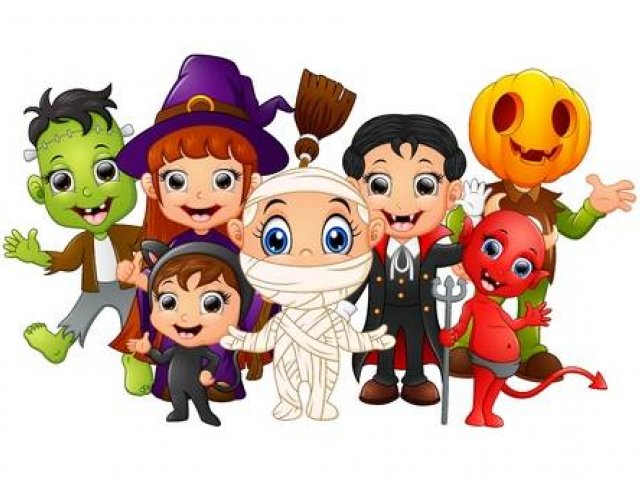 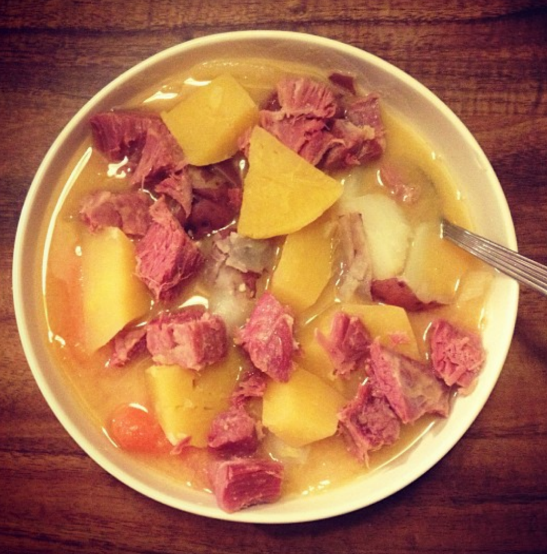 NámssviðMarkmiðLeiðir-ViðfangsefniHeilbrigði og vellíðanÁframhaldandi hreyfing, förum í stöðvaþjálfun í salnum. Förum í gönguferðir ef að veður leyfir.  Förum í hvíld, leggjum okkur eða í rólega leiki.Lesum bók.Notum salinn fyrir hreyfingu eða umhverfið okkar og innra herbergi í fyrir svefn og litla herbergið fyrir rólegheitSköpun og menning1.sprengidagur2.öskudagurÞemavinna BlárTónlistFöndrum tunnu fyrir öskudaginn og höldum náttfata og búningaballErum farin að færa okkur yfir í mýkri lög.(lög valin síðar)Læsi og samskiptiMálörvun, lestur, Lubbi, BlærHöldum áfram með lubba og vera í markvissri málörvun.Sjálfbærni og vísindiSjálfbærni og vísindiSáum fyrir blómumAllir fara að æfa sig í að nota hnífapör.setjum fræ í moldAnnaðSkilaboð til foreldraÖskudagsball þann 2. Mars.Mæta í búningum eða náttfötum